中華帕拉林匹克總會辦理「2024年法國巴黎帕拉林匹克運動會代表團及賽中工作團往返運輸服務案」採購案評選委員評選評分表                                  日期：113年 4月 16日【表1】中華帕拉林匹克總會辦理「2024年法國巴黎帕拉林匹克運動會代表團及賽中工作團往返運輸服務案」採購案評選委員評選總表日期：113 年 4 月16 日【表2】出席評選委員簽名：評選委員編號：     評選委員編號：     投標廠商12344評選委員編號：     評選委員編號：     投標廠商廠商名稱廠商名稱廠商名稱廠商名稱廠商名稱評 選 項 目評 選 項 目配分得分得分得分得分得分企畫書之完整性、對服務事項之瞭解程度、執行方法之可行性企畫書之完整性、對服務事項之瞭解程度、執行方法之可行性40廠商執行之經驗及能力、工作群之專業人力、經驗及實績，以及可提供其他支援事項廠商執行之經驗及能力、工作群之專業人力、經驗及實績，以及可提供其他支援事項20整體行程搭配其他協力廠商與航空公司之銜接與完整性整體行程搭配其他協力廠商與航空公司之銜接與完整性20相關報價之合理性相關報價之合理性20評 分 合 計評 分 合 計100轉換為序位轉換為序位意見注意事項：1.本表評選完成後，於右下角依折線（虛線）彌封。2.如有不同廠商之總分數相同致相同序位者，例如第2名有2家，其接續之其他廠商序位以「1、2、2、4、5」表示。3.若得分加總低於70分或高於90分，請於意見欄補充說明。4.本人知悉、並遵守「採購評選委員會委員須知」之內容。注意事項：1.本表評選完成後，於右下角依折線（虛線）彌封。2.如有不同廠商之總分數相同致相同序位者，例如第2名有2家，其接續之其他廠商序位以「1、2、2、4、5」表示。3.若得分加總低於70分或高於90分，請於意見欄補充說明。4.本人知悉、並遵守「採購評選委員會委員須知」之內容。注意事項：1.本表評選完成後，於右下角依折線（虛線）彌封。2.如有不同廠商之總分數相同致相同序位者，例如第2名有2家，其接續之其他廠商序位以「1、2、2、4、5」表示。3.若得分加總低於70分或高於90分，請於意見欄補充說明。4.本人知悉、並遵守「採購評選委員會委員須知」之內容。注意事項：1.本表評選完成後，於右下角依折線（虛線）彌封。2.如有不同廠商之總分數相同致相同序位者，例如第2名有2家，其接續之其他廠商序位以「1、2、2、4、5」表示。3.若得分加總低於70分或高於90分，請於意見欄補充說明。4.本人知悉、並遵守「採購評選委員會委員須知」之內容。注意事項：1.本表評選完成後，於右下角依折線（虛線）彌封。2.如有不同廠商之總分數相同致相同序位者，例如第2名有2家，其接續之其他廠商序位以「1、2、2、4、5」表示。3.若得分加總低於70分或高於90分，請於意見欄補充說明。4.本人知悉、並遵守「採購評選委員會委員須知」之內容。注意事項：1.本表評選完成後，於右下角依折線（虛線）彌封。2.如有不同廠商之總分數相同致相同序位者，例如第2名有2家，其接續之其他廠商序位以「1、2、2、4、5」表示。3.若得分加總低於70分或高於90分，請於意見欄補充說明。4.本人知悉、並遵守「採購評選委員會委員須知」之內容。注意事項：1.本表評選完成後，於右下角依折線（虛線）彌封。2.如有不同廠商之總分數相同致相同序位者，例如第2名有2家，其接續之其他廠商序位以「1、2、2、4、5」表示。3.若得分加總低於70分或高於90分，請於意見欄補充說明。4.本人知悉、並遵守「採購評選委員會委員須知」之內容。注意事項：1.本表評選完成後，於右下角依折線（虛線）彌封。2.如有不同廠商之總分數相同致相同序位者，例如第2名有2家，其接續之其他廠商序位以「1、2、2、4、5」表示。3.若得分加總低於70分或高於90分，請於意見欄補充說明。4.本人知悉、並遵守「採購評選委員會委員須知」之內容。廠商編號廠商編號1111222233334444投標廠商名稱投標廠商名稱標價標價得分加總得分加總序位序位得分加總得分加總序位序位得分加總得分加總序位序位得分加總得分加總序位序位委員編號：委員編號：委員編號：委員編號：委員編號：委員編號：委員編號：委員編號：委員編號：委員編號：委員編號：委員編號：平均總評分平均總評分是否合格是否合格序位合計序位合計序位名次序位名次全部評選委員姓名姓名職業職業出席或缺席出席或缺席其他記事1.評選委員是否先經逐項討論後，再予評分：2.不同委員評選結果有無明顯差異情形（如有，其情形及處置）：3.評選委員會或個別委員評選結果與工作小組初審意見有無差異情形（如有，其情形及處置）：4.優勝廠商標價是否合理無浪費公帑情形：5.評選結果於簽報機關首長或其授權人員核定後方生效。1.評選委員是否先經逐項討論後，再予評分：2.不同委員評選結果有無明顯差異情形（如有，其情形及處置）：3.評選委員會或個別委員評選結果與工作小組初審意見有無差異情形（如有，其情形及處置）：4.優勝廠商標價是否合理無浪費公帑情形：5.評選結果於簽報機關首長或其授權人員核定後方生效。1.評選委員是否先經逐項討論後，再予評分：2.不同委員評選結果有無明顯差異情形（如有，其情形及處置）：3.評選委員會或個別委員評選結果與工作小組初審意見有無差異情形（如有，其情形及處置）：4.優勝廠商標價是否合理無浪費公帑情形：5.評選結果於簽報機關首長或其授權人員核定後方生效。1.評選委員是否先經逐項討論後，再予評分：2.不同委員評選結果有無明顯差異情形（如有，其情形及處置）：3.評選委員會或個別委員評選結果與工作小組初審意見有無差異情形（如有，其情形及處置）：4.優勝廠商標價是否合理無浪費公帑情形：5.評選結果於簽報機關首長或其授權人員核定後方生效。1.評選委員是否先經逐項討論後，再予評分：2.不同委員評選結果有無明顯差異情形（如有，其情形及處置）：3.評選委員會或個別委員評選結果與工作小組初審意見有無差異情形（如有，其情形及處置）：4.優勝廠商標價是否合理無浪費公帑情形：5.評選結果於簽報機關首長或其授權人員核定後方生效。1.評選委員是否先經逐項討論後，再予評分：2.不同委員評選結果有無明顯差異情形（如有，其情形及處置）：3.評選委員會或個別委員評選結果與工作小組初審意見有無差異情形（如有，其情形及處置）：4.優勝廠商標價是否合理無浪費公帑情形：5.評選結果於簽報機關首長或其授權人員核定後方生效。1.評選委員是否先經逐項討論後，再予評分：2.不同委員評選結果有無明顯差異情形（如有，其情形及處置）：3.評選委員會或個別委員評選結果與工作小組初審意見有無差異情形（如有，其情形及處置）：4.優勝廠商標價是否合理無浪費公帑情形：5.評選結果於簽報機關首長或其授權人員核定後方生效。1.評選委員是否先經逐項討論後，再予評分：2.不同委員評選結果有無明顯差異情形（如有，其情形及處置）：3.評選委員會或個別委員評選結果與工作小組初審意見有無差異情形（如有，其情形及處置）：4.優勝廠商標價是否合理無浪費公帑情形：5.評選結果於簽報機關首長或其授權人員核定後方生效。1.評選委員是否先經逐項討論後，再予評分：2.不同委員評選結果有無明顯差異情形（如有，其情形及處置）：3.評選委員會或個別委員評選結果與工作小組初審意見有無差異情形（如有，其情形及處置）：4.優勝廠商標價是否合理無浪費公帑情形：5.評選結果於簽報機關首長或其授權人員核定後方生效。1.評選委員是否先經逐項討論後，再予評分：2.不同委員評選結果有無明顯差異情形（如有，其情形及處置）：3.評選委員會或個別委員評選結果與工作小組初審意見有無差異情形（如有，其情形及處置）：4.優勝廠商標價是否合理無浪費公帑情形：5.評選結果於簽報機關首長或其授權人員核定後方生效。1.評選委員是否先經逐項討論後，再予評分：2.不同委員評選結果有無明顯差異情形（如有，其情形及處置）：3.評選委員會或個別委員評選結果與工作小組初審意見有無差異情形（如有，其情形及處置）：4.優勝廠商標價是否合理無浪費公帑情形：5.評選結果於簽報機關首長或其授權人員核定後方生效。1.評選委員是否先經逐項討論後，再予評分：2.不同委員評選結果有無明顯差異情形（如有，其情形及處置）：3.評選委員會或個別委員評選結果與工作小組初審意見有無差異情形（如有，其情形及處置）：4.優勝廠商標價是否合理無浪費公帑情形：5.評選結果於簽報機關首長或其授權人員核定後方生效。1.評選委員是否先經逐項討論後，再予評分：2.不同委員評選結果有無明顯差異情形（如有，其情形及處置）：3.評選委員會或個別委員評選結果與工作小組初審意見有無差異情形（如有，其情形及處置）：4.優勝廠商標價是否合理無浪費公帑情形：5.評選結果於簽報機關首長或其授權人員核定後方生效。1.評選委員是否先經逐項討論後，再予評分：2.不同委員評選結果有無明顯差異情形（如有，其情形及處置）：3.評選委員會或個別委員評選結果與工作小組初審意見有無差異情形（如有，其情形及處置）：4.優勝廠商標價是否合理無浪費公帑情形：5.評選結果於簽報機關首長或其授權人員核定後方生效。1.評選委員是否先經逐項討論後，再予評分：2.不同委員評選結果有無明顯差異情形（如有，其情形及處置）：3.評選委員會或個別委員評選結果與工作小組初審意見有無差異情形（如有，其情形及處置）：4.優勝廠商標價是否合理無浪費公帑情形：5.評選結果於簽報機關首長或其授權人員核定後方生效。1.評選委員是否先經逐項討論後，再予評分：2.不同委員評選結果有無明顯差異情形（如有，其情形及處置）：3.評選委員會或個別委員評選結果與工作小組初審意見有無差異情形（如有，其情形及處置）：4.優勝廠商標價是否合理無浪費公帑情形：5.評選結果於簽報機關首長或其授權人員核定後方生效。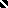 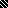 